The Commonwealth of Massachusetts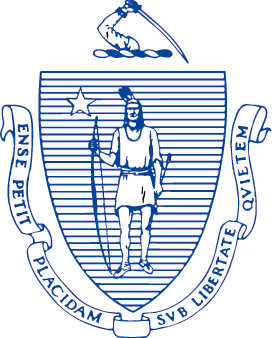 Executive Office of Health and Human ServicesOne Ashburton Place, Room 1109Boston, Massachusetts 02108Administrative Bulletin 18-23101 CMR 320.00 Clinical Laboratory ServicesEffective January 1, 2018Procedure Code Update Under the authority of regulation 101 CMR 320.01(3), the Executive Office of Health and Human Services is adding new procedure codes and deleting outdated codes. Per the regulation, the rates for code additions are priced at 74.67% of the prevailing Medicare rate, if available. If Medicare rates are unavailable, services are priced at individual consideration. The rate for new code replacements were set at the rate previously set for the replaced codes. The changes, effective January 1, 2018, are as follows. CodeChangeRateCode Description (if applicable)81105Addition$112.67Human Platelet Antigen 1 genotyping (HPA-1), ITGB3 (integrin, beta 3 [platelet glycoprotein IIIa], antigen CD61 [GPIIIa]) (e.g., neonatal alloimmune thrombocytopenia [NAIT], post-transfusion purpura), gene analysis, common variant, HPA-1a/b (L33P)81106Addition$112.67Human Platelet Antigen 2 genotyping (HPA-2), GP1BA (glycoprotein Ib [platelet], alpha polypeptide [GPIba]) (e.g., neonatal alloimmune thrombocytopenia [NAIT], post-transfusion purpura), gene analysis, common variant, HPA-2a/b (T145M)81107Addition$112.67Human Platelet Antigen 3 genotyping (HPA-3), ITGA2B (integrin alpha 2b platelet glycoprotein IIb of Iib/IIIa complex], antigen CD41 [GPIIb]) (e.g., neonatal alloimmune thrombocytopenia [NAIT], post-transfusion purpura), gene analysis, common variant, HPA-3a/b (I843S)81108Addition$112.67Human Platelet Antigen 4 genotyping (HPA-4), ITGB3 (integrin beta 3 [platelet glycoprotein IIIa], antigen CD61 [GPIIIa]) (e.g., neonatal alloimmune thrombocytopenia [NAIT], post-transfusion purpura), gene analysis, common variant, HPA-4a/b (R143Q)81109Addition$112.67Human Platelet Antigen 5 genotyping (HPA-5), ITGA2 (integrin alpha 2 subunit of VLA-2 receptor] [(GPla]) (e.g., neonatal alloimmune thrombocytopenia [NAIT], post-transfusion purpura), gene analysis, common variant,(e.g., HPA-5a/b (K505E))81110Addition$112.67Human Platelet Antigen 6 genotyping (HPA-6w), ITGB3 (integrin beta 3 [platelet glycoprotein IIIa, antigen CD61] [GPIIIa]) (e.g., neonatal alloimmune thrombocytopenia [NAIT], post-transfusion purpura), gene analysis, common variant, HPA-9a/b (R489Q)81111Addition$112.67Human Platelet Antigen 9 genotyping (HPA-9w),  ITGA2B ( integrin, alpha 2b (platelet glycoprotein IIb of IIb/IIIa complex, antigen CD41] [GPIIb]) (e.g., neonatal alloimmune thrombocytopenia [NAIT], post-transfusion purpura), gene analysis, common variant, HPA-9a/b (V837M)81112Addition$112.67Human Platelet Antigen 15 genotyping (HPA-15), CD109 (CD109 molecule) (e.g., neonatal alloimmune thrombocytopenia [NAIT], post-transfusion purpura), gene analysis, common variant, HPA-15a/b (S682Y)81120Addition$144.30IDH1 (isocitrate dehydrogenase 1 [NDDP+], soluble) (e.g., glioma), common variants (e.g., R132H, R132C)81121Addition$220.87IDH2 (isocitrate dehydrogenase 2 [NDDP+], mitochondrial) (e.g., glioma), common variants (e.g.,R140W, R172M)81175Addition$527.93ASXL (additional sex combs like 1, transcriptional regulator) (e.g., myeloproliferative neoplasms, chronic myelomonocytic leukemia), gene analysis; full gene sequence81176Addition$222.99ASXL (additional sex combs like 1, transcriptional regulator) (e.g., myeloproliferative neoplasms, chronic myelomonocytic leukemia), gene analysis; targeted sequence analysis (e.g., exon 12)81230Addition$130.53CYP3A4 (cytochrome P450 family 3 subfamily A member 4) (e.g., drug metabolism), gene analysis, common variants (e.g., *2, *22),81231Addition$130.53CYP3A5 (cytochrome P450 family 3 subfamily A member 5) (e.g., drug metabolism), gene analysis, common variants (e.g., *2, *3, *4, *5, *6, *7)81232Addition$130.53DPYD (dihydropyrimidine dehydrogenase) (e.g., 5-fluorouracil/5-FU and capecitabine drug metabolism), gene analysis, common variant(s) (e.g., *2A, *4, *5, *6)81238Addition$448.02F9 (coagulation factor IX) (e.g., hemophilia B), full gene sequence81247Addition$130.53G6PD (glucose-6-phosphate dehydrogenase) (e.g., hemolytic anemia, jaundice), gene analysis; common variant(s) (e.g., A, A-)81248Addition$280.20G6PD (glucose-6-phosphate dehydrogenase) (e.g., hemolytic anemia, jaundice), gene analysis; known familial variant(s)81249Addition$448.02G6PD (glucose-6-phosphate dehydrogenase) (e.g., hemolytic anemia, jaundice), gene analysis; full gene sequence81258Addition$280.20HBA1/HBA2 (alpha globin 1 and alpha globin 2) (e.g., alpha thalassemia, Hb Bart hydrops fetalis syndrome, HbH disease), gene analysis; known familial variant81259Addition$448.02HBA1/HBA2 (alpha globin 1 and alpha globin 2) (e.g., alpha thalassemia, Hb Bart hydrops fetalis syndrome, HbH disease), gene analysis; full gene analysis81269Addition$151.13HBA1/HBA2 (alpha globin 1 and alpha globin 2) (e.g., alpha thalassemia, Hb Bart hydrops fetalis syndrome, HbH disease), gene analysis; duplication/deletion variants81283Addition$56.33IFNL3 (interferon, lambda 3) (e.g., drug response), gene analysis, rs 12979860 variant81328Addition$130.53SLCO1B1 (solute carrier organic anion transporter family, member 1B1 (e.g., adverse drug reaction), gene analysis, common variants(s) (e.g.,*5)81334Addition$246.04RUNX1 (runt related transcription factor 1) (e.g., acute myeloid leukemia, familial platelet disorder with associated myeloid malignancy), gene analysis, targeted sequence analysis (e.g., exons 3-8)81335Addition$130.53TPMT (thipurine S-methyltransferase) (e.g., drug metabolism), gene analysis, common variants (e.g., *2, *3)81346Addition$130.53TYMS (thymidylate synthetase) (e.g., 5-fluorouracil/5-FU drug metabolism), gene analysis, common variant(s) (e.g., tandem repeat variant)81361Addition$130.53HBB (hemoglobin, subunit beta) (e.g., sickle cell anemia, beta thalassemia, hemoglobinopathy); common variant(s) (e.g., HbS, HbC, HbE)81362Addition$280.20HBB (hemoglobin, subunit beta) (e.g., sickle cell anemia, beta thalassemia, hemoglobinopathy); known familial variant(s)81363Addition$151.13HBB (hemoglobin, subunit beta) (e.g., sickle cell anemia, beta thalassemia, hemoglobinopathy); duplication/deletion variant(s)81364Addition$242.36HBB (hemoglobin, subunit beta) (e.g., sickle cell anemia, beta thalassemia, hemoglobinopathy); full gene sequence81448Addition$539.1981520Addition$2314.04Oncology (breast), mRNA gene expression profiling by hybrid capture of 58 genes (50 content and 8 housekeeping), utilizing formalin-fixed paraffin-embedded tissue, algorithm reported as a recurrence risk score81521Addition$2891.97Oncology (breast), mRNA microarray gene expression profiling of 70 content genes and 465 housekeeping genes, utilizing fresh frozen or formalin-fixed paraffin-embedded tissue, algorithm reported as index related to risk or distant metasis81541Addition$2891.97Oncology (prostate), mRNA gene expression profiling by real-time RT-PCR of 46 genes (31 content and 15 housekeeping), utilizing formalin-fixed paraffin-embedded tissue, algorithm reported as a disease specific mortality risk score81551Addition$2314.04Oncology (prostate), promoter methylation profiling by real-time PCR of 3 genes (GSTP1, APC, RASSF1), utilizing formalin-fixed paraffin-embedded tissue, algorithm reported as a likelihood of prostate cancer detection on repeat biopsy83499Discontinued84061Discontinued86008Addition$16.53Allergen specific IgE; quantitative or semi quantitative, recombinant or purified component, each86185Discontinued86243Discontinued86378Discontinued86729Discontinued86794Addition$15.53Zika virus, IgM86822Discontinued87277Discontinued87470Discontinued87477Discontinued87515Discontinued87634Addition$64.71Respiratory syncytial virus, amplified probe technique87662Addition$47.30Zika Virus, amplified probe technique88154Discontinued